PROJEKTNI ZADATAK ZA DORADNJU ZGRADE DJEČJEG VRTIĆA U POŽEGIna k.č.br.731/49 k.o. PožegaNa katastarskoj čestici 731/49 k.o. Požega nalazi se zgrada Dječjeg vrtića Požega izgrađena sukladno Rješenju o izmjeni građevinske dozvole KLASA: UP/I361-03/16-01/000138; URBROJ:2177/1-06-06/8-17-0009  od 26.01.2017.godine izdanom na temelju knjiga glavnog projekta, zajedničke oznake – ZOP 16-019 od rujna 2016. godine, glavnog projektanta Tihomila Matkovića, dipl.ing.arh., (Organizacija za planiranje i arhitekturu d.o.o., Zagreb, Vlaška 81a)Zbog znatne potrebe povećanja kapaciteta dječjeg vrtića, namjera Grada Požege je dograditi postojeći objekt, te time omogućiti smještaj većeg broja korisnika na postojećoj lokaciji. Predviđa se dogradnja  postojeće zgrade na k.č.br.731/49 k.o. Požega u vlasništvu Grada Požege, uz južnu među građevinske parcele za dodatnih 5 smještajnih jedinica (dvije za djecu jasličke dobi i tri za djecu vrtićke dobi)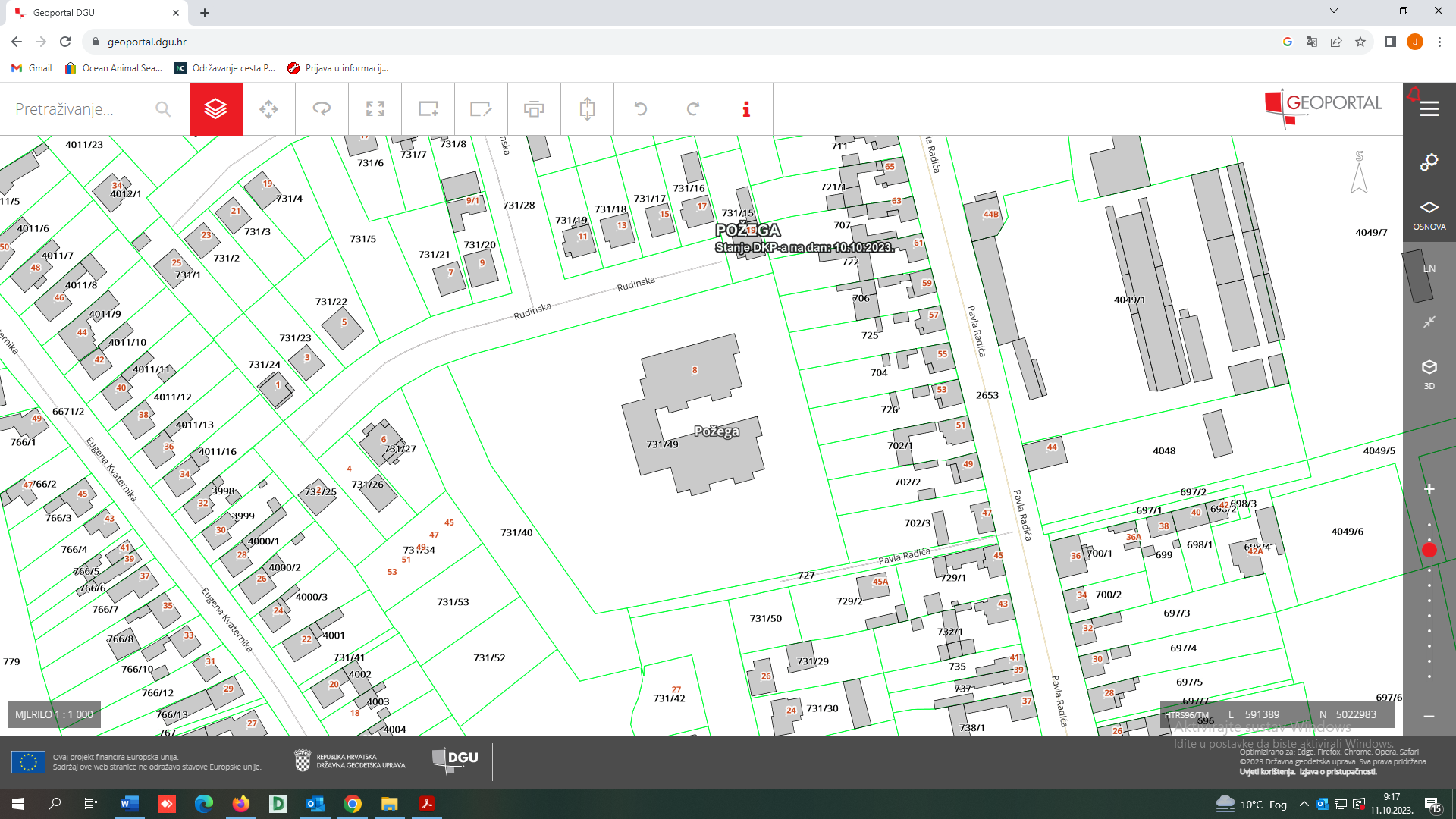 Zona planirane dogradnje  (označena je crvenom bojom )IZVADAK IZ PROSTORNO-PLANSKE DOKUMENTACIJE:Sukladno članku 87.GUP-a Grada Požege – Urbana afirmacija i nova gradnja zgrada pretežito stambene i mješovite te javne, društvene i poslovne namjene (4A)- propisano je:Planiranje gradnje u pravilu na osnovi detaljnijeg plana u većim neizgrađenim prostorima, premakartografskom prikazu 4.3.U ostalom prostoru svi zahvati se provode neposrednom primjenom odredbi ovoga Plana.Iznimno, u dijelovima obuhvata detaljnijeg plana, uz postojeće ulice može se odobriti gradnjatemeljem odredbi GUP-a, a postojeća se ulica uz novu građevnu česticu mora proširiti na planiranunajveću veličinu određenu GUP-om.U zoni stambene namjene uz Orljavu zgrade smiju imati do četiri nadzemne etaže (prizemlje + 2 kata+potkrovlje).Kotu uređenog terena u ovoj je zoni nasipavanjem moguće dignuti najviše do kote krune nasipa rijekeOrljave.Za ostale zone stambene i mješovite namjene način gradnje prikazan je na kartografskom prikazu 4.4.i u tabeli čl. 44.U zonama javnih i društvenih te sportsko-rekreacijskih namjena kig = 0,4, kis max 1,2, najveća Enadz = 3 (P+2).Na površinama namjene R1 mogu se uređivati otvorena igrališta te manji prateći prostori. Moguća jegradnja jednoetažnih zgrada koje upotpunjuju i služe osnovnoj djelatnosti (garderobe, sanitarije, manjiugostiteljski sadržaji).Prateći se sadržaji mogu graditi istodobno ili nakon uređivanja otvorenih sportsko-rekreacijskihpovršina.Najmanja parkovno uređena površina na prirodnom tlu je 30% površine građevne čestice.Na površinama namjene R2 mogu se graditi sportske dvorane i stadioni i druge zatvorene i otvorenesportske zgrade, s ili bez gledališta, te drugi prostori koji upotpunjuju i služe osnovnoj djelatnosti kojase obavlja na tim površinama i u građevinama.Udio ovih pratećih sadržaja može biti do 30% ukupnog GBP-a osnovne namjene, osim za stadione,gdje udio može biti veći.Najmanje 20% površine građevne čestice u zoni R2 mora biti parkovno uređeno zelenilo na prirodnomtlu.Ostale smjernice za izradu detaljnih planova:Detaljnijim će se planom, tamo gdje već nije određena, oblikovati mreža javnih prometnih površina –ulica s drvoredima, trgova, te parkova i drugih javnih površina.Detaljnije će se razgraničiti GUP-om planirana namjena i načini gradnje stambenih i ostalih sadržaja, uskladu s ostalim odredbama Plana.Parkovne površine moraju se dimenzionirati s najmanje 3 m2 po stanovniku.Zelenilo na prirodnom tlu mora zauzimati najmanje 30% površine građevne čestice.U obuhvatu UPU-a na lokaciji nogometnog igrališta NK Slavonijeizgrađenost je do 50% - kig max = 0,5,zgrade mogu imati do četiri nadzemne etaže (P+3; Enadz = 4) odnosno visinu vijenca do 14,5 m, mogu se graditi skupne zgrade do dužine poteza od 90 m.Prema planiranoj "Priorljavskoj" ulici moraju formirati kvalitetno ulično pročelje, a izgradnja jemoguća na regulacijskom pravcu. Najveći kis nadz = 2.0 Zelenilo na prirodnom tlu najmanje 20% površine građevne čestice. Formirati park dimenzioniran s najmanje 3 m2 po stanovniku u obuhvatu UPU-aKatastarska čestica 731/49  k.o. Požega prema GUP-u Grada Požege nalaze se u zoni D4 (javna i društvena namjena- predškolska ) u kojoj je moguća izgradnja objekata javne i društvene namjene – dječjeg vrtića.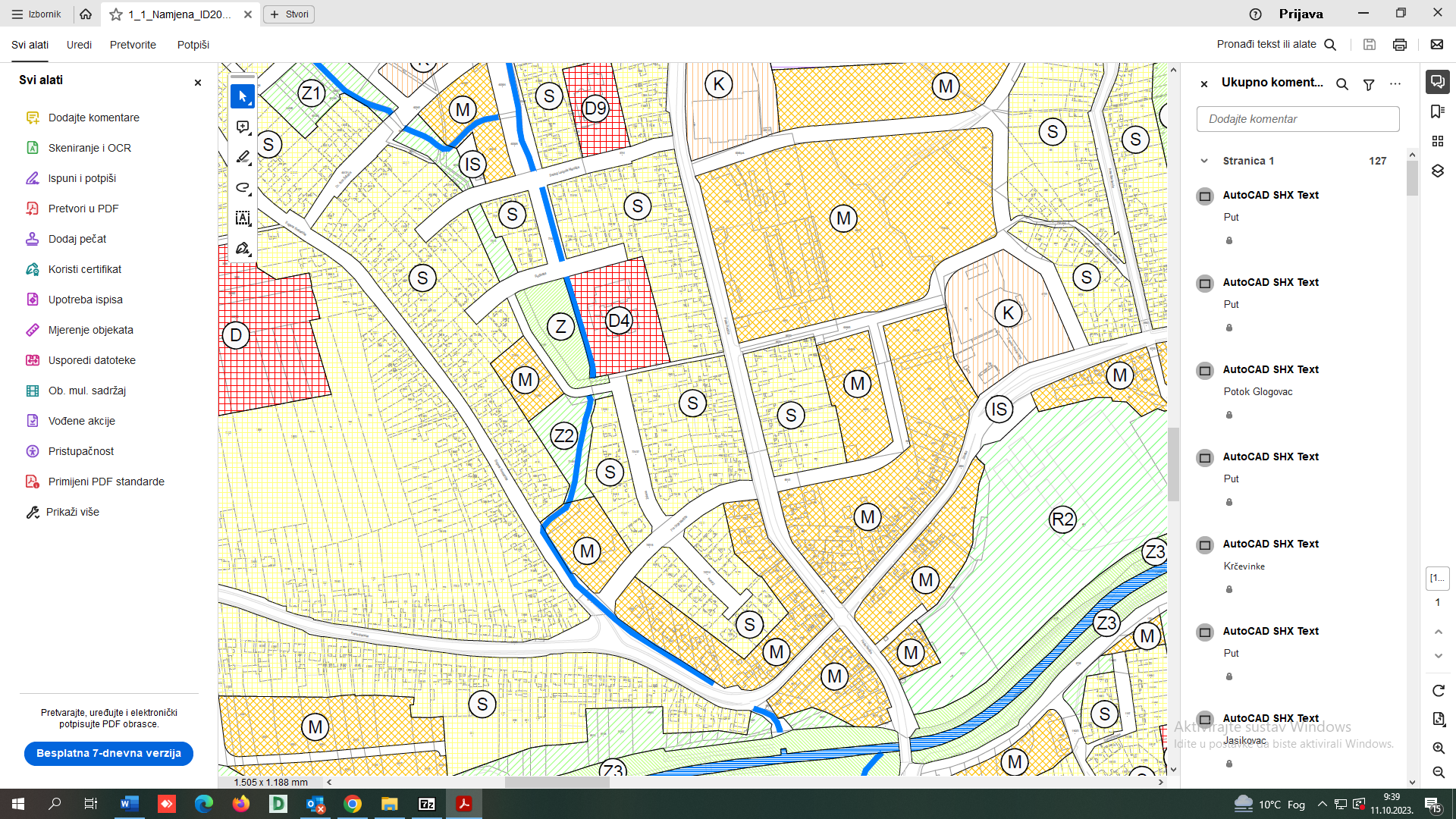 OPIS POSTOJEĆE IZGRADNJE:Postojeći vrtić modularnog je tipa gradnje, ukupne građevinske bruto površine GBP=1591,15 m2, katnosti prizemlje. Ostali natkriveni prostori su površine 138;42 m2.U vrtiću je osiguran smještaj pet jasličkih i pet vrtićkih skupina (skupne sobe sa pripadajućim garderobama, sanitarijama i vanjskim natkrivenim terasama), te vrtić sadrži i multifunkcionalnu dvoranu – PVN, prateće i pomoćne prostore ( radne prostorije, kuhinju, sanitarije za osoblje, sanitarije za posjetitelje,…)Glavni ulaz u građevinu za korisnike, ulaz za osoblje te gospodarski pristup nalaze se na sjevernoj strani građevine, s pristupom preko postojeće prometnice na sjeveru parcele. Kako bi se osigurala povoljna orijentacija prostora boravka djece tlocrt je razveden na dvije lamele međusobno povezane toplom vezom– sklopom hodnika i prostora više namjena te središnjim vanjskim prostorom predviđenim za igru djece.Izgrađeni su i pomoćni ulazi za jaslice (na sjeveru) te vrtić (na jugu parcele).Svi ulazi/izlazi natkriveni su i dodatno naglašeni pergolama od drvenih greda.U sjevernom dijelu svake od lamela građevine smještene su i prateće prostorije nužne za kvalitetnofunkcioniranje vrtića i rad odgajatelja i ostalih djelatnika (gospodarski, tehnički i prateći prostori teprostorije za odgajatelje i ostale radnike i njihovi prateći prostori).Skupne jedinice za boravak djece su orijentirane prema jugu, sa izlazima na natkrivene terase i preko njih na teren.Sve skupine vrtića i jaslica imaju otvore na pročelju, odnosno sve su prirodno osvjetljene i ventilirane kao i ostale prostorije kojima je to nužno za normalno funkcioniranje i odvijanje rada u njima.Svjetla visina etaže je minimalno 300 cm.Visina građevine od konačno zaravnatog terena do vrha nadozida iznosi 388cm (528cm do nadsvjetla).KONSTRUKCIJAGrađevina je izvođena kao sklop prefabriciranih kontejnera čelične konstrukcije, koji su postavljenena trakaste AB temelje izvedene in situ. Krov je dvostrešan, blagog nagiba od 1%, skriven nadozidom.Konstruktivni dio krovne kosntrukcije izvoden je od trapeznog lima.MATERIJALI I OBRADA POVRŠINAKrov građevine je termoizoliran sa toplinskom izolacijom tipa EPS 150 20-30cm, hidroizoliran.Konstruktivni dio krovne konstrukcije ispunjen je slojem mineralne vune 10cm i sa unutarnje strane(prema prostoriji) obložen Fermacel Firepanel A1 pločama.Konstruktivni elementi stup i greda obloženi su protupožarnim pločama.Vanjski zidovi građevine izvedeni su od termoizolacije EPS 10cm, a sa unutarnje strane dodatno sutermoizolirani mineralnom vunom. Završno su zidovi ožbukani.Podovi u interijeru izvedeni su od PVC-a ili linoleuma, isto kao i podovi i zidovi mokrih čvorova unutargrađevine.Pregradni zidovi izvedeni su od gipskartonskih ploča sa ispunom mineralnom vunom.Ostakljeni dijelovi pročelja izvedeni su od termoizolirajućeg stakla u profilima s prekinutim toplinskimmostom te su opremljeni odgovarajućom zaštitom od sunca.Planirana je dogradnja objekta na način prikazan slijedećom grafikom:TLOCRT POSTOJEĆE ZGRADE S OZNAČENOM ZONOM PLANIRANE DOGRADNJE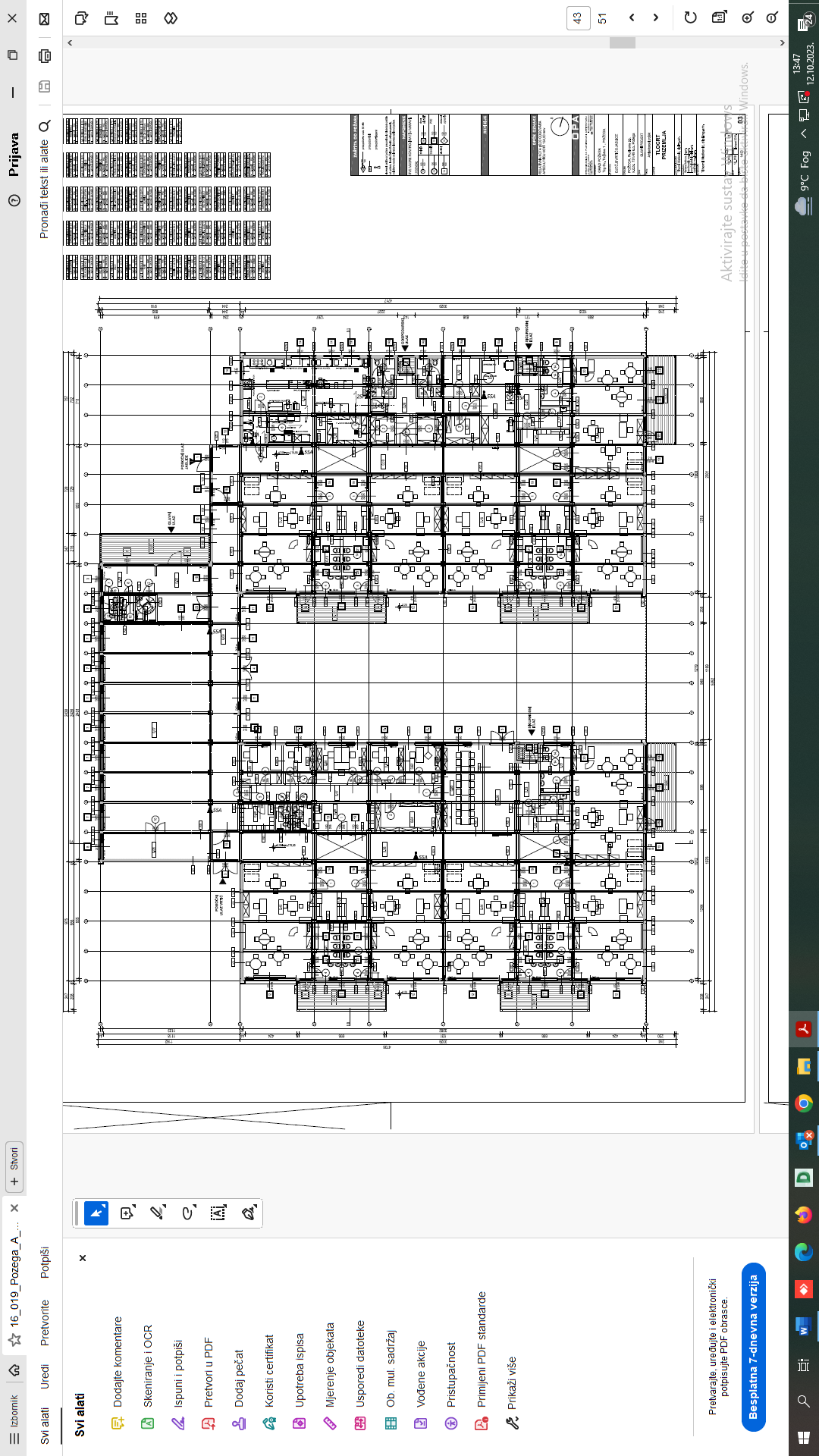 DOKAZ PRAVNOG INTERESA ZA IZDAVANJE GRAĐEVINSKE DOZVOLEUPUTE ZA PROJEKTIRANJEPrijedlog je da se projektira tlocrt dogradnje na način da se u južnom dijelu građevinske parcelepostojeći tlocrt razveden na dvije lamele međusobno povezane toplom vezom– sklopom hodnika i prostora više namjena dopuni trećom lamelom istih dimenzija u kojemu će biti smješteno pet skupnih soba sa pripadajućim garderobama, sanitarijama i vanjskim natkrivenim terasama , a koja će biti toplom vezom (hodnikom) povezana s postojećim PVN-om. Projektiranje ostalih pomoćnih i zajedničkih  prostorija nije planirano, osim ako ne bude potrebno kako bi se zadovoljili uvjeti iz Pravilnika , što treba utvrditi projektant prilikom analize postojećeg stanja i izrade idejnog prijedloga planirane dogradnje.Dimenzije, način gradnje, konstrukcija i materijali trebaju biti planirani identično postojećem objektu.U fazi pripreme i razrade idejnog rješenja, te glavnog projekta ponuditelj je obvezan investitoru dati mogućnost sudjelovanja u definiranju konačne varijante projektnog rješenja. DOKAZ PRAVNOG INTERESA ZA IZDAVANJE GRAĐEVINSKE DOZVOLE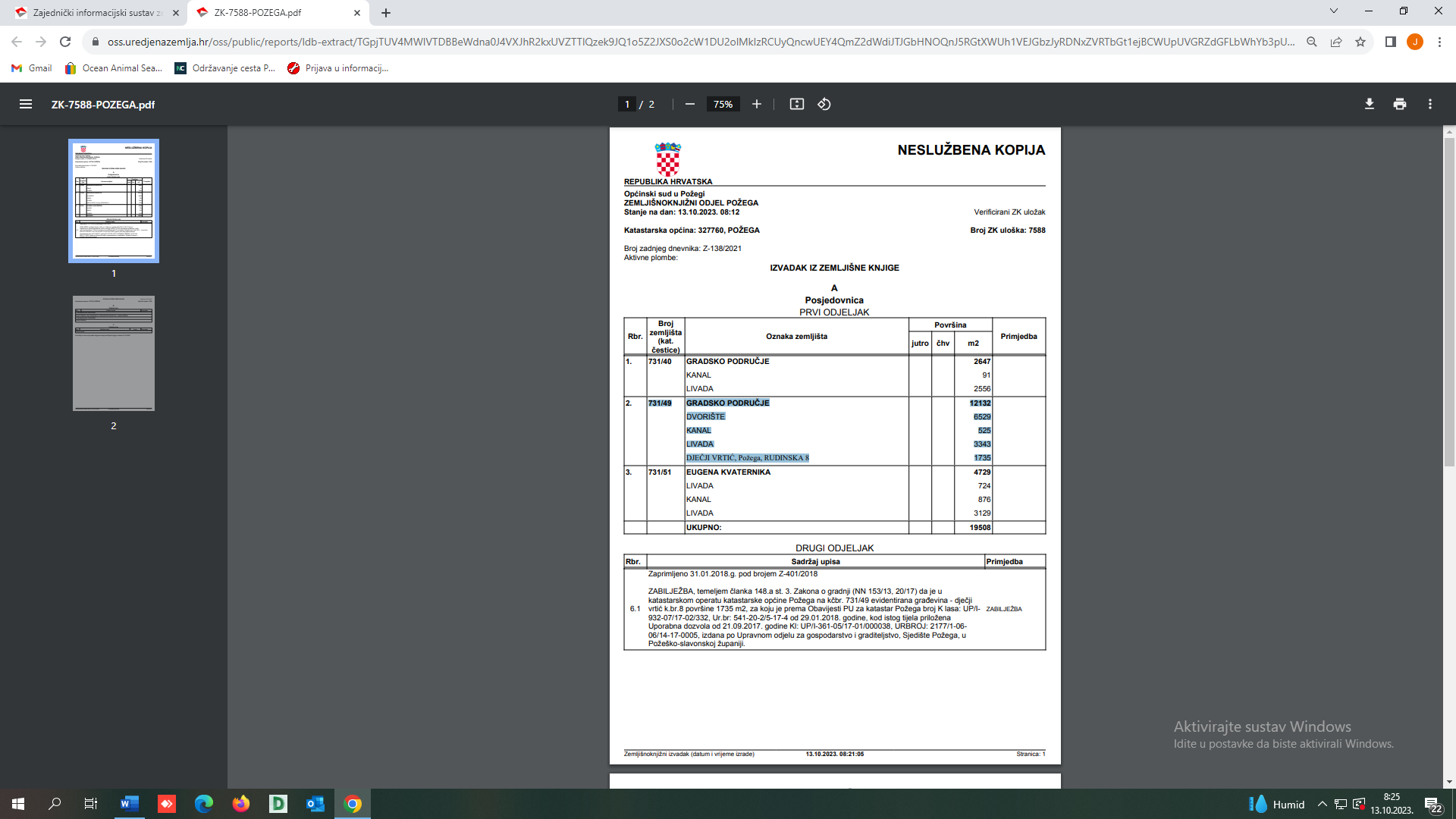 Sadržaj ponude za:IZRADU PROJEKTNE DOKUMENTACIJE ZA DOGRADNJU OBJEKTA DJEČJEG VRTIĆA U POŽEGI NA K.Č.BR.731/49  K.O.POŽEGAOpseg poslova obuhvaća slijedeće: A.	Idejno rješenje za prikupljanje posebnih uvjetaB.	3D prikaz dogradnje zgrade Dječjeg vrtića i postojeće zgrade  - komplet s okolišem, s vizualizacijama iz  više perspektivaC.	Glavni projekti za ishođenje Građevinske dozvoleD.	Tender dokumentacija za provedbu javnog natječaja izgradnje  Napomena: Idejni i Glavni projekt  trebaju sadržavati sve dijelove projekata potrebnih za dobivanje dozvola za građenje, kao i za izgradnju i uporabu objekata. Tender dokumentacija za provedbu javnog natječaja izgradnje treba sadržavati tehnički opis, troškovnike, nacrte, grafičke priloge o građevini i potrebne izvedbene detalje nužne za jednoznačno nuđenje. Tender troškovnik treba biti u Excel-u objedinjen sa svim skupinama radova. U sklopu toga i tender troškovnik sa projektantskim cijenama u el. obliku. Ponudu dati odvojeno po stavkama troškovnika. Ponuditelji su dužni prije davanja ponude obići predmetnu lokaciju i uvjeriti se na licu mjesta o stanju i uvjetima na parceli.